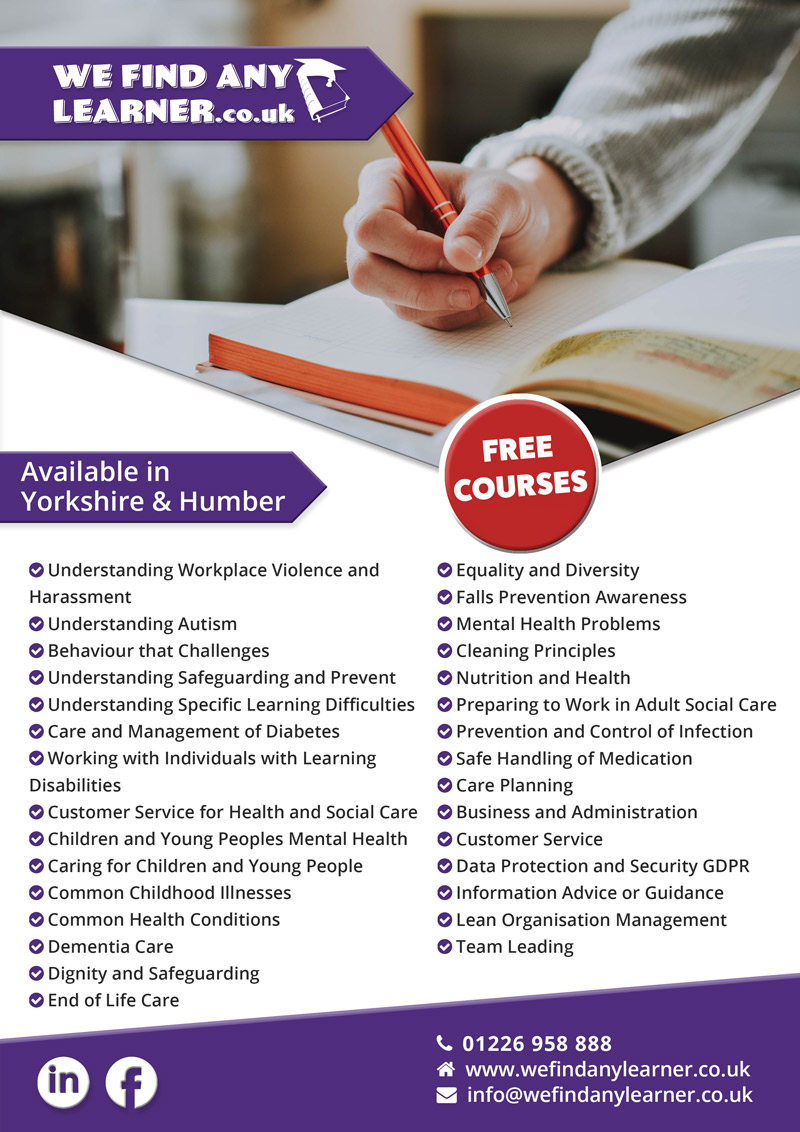 Booking FormBooking FormBooking FormCompany NameVenue Address line 1Venue Address line 2Venue Address line 3TownCountyPostcodeContact NameSecondary ContactTelephoneEmailLearner InformationLearner InformationLearner InformationFirst NameSurnameChosen CourseFirst NameSurnameChosen CourseFirst NameSurnameChosen CoursePlease email return to info@wefindanylearner.co.ukPlease email return to info@wefindanylearner.co.ukPlease email return to info@wefindanylearner.co.ukFor enquiries call 01226 958 888 or email info@wefindanylearner.co.uk Post: We Find Any Learner Ltd, STEP Business Centre, Wortley Road, Deepcar, Sheffield, S36 2UHFor enquiries call 01226 958 888 or email info@wefindanylearner.co.uk Post: We Find Any Learner Ltd, STEP Business Centre, Wortley Road, Deepcar, Sheffield, S36 2UHFor enquiries call 01226 958 888 or email info@wefindanylearner.co.uk Post: We Find Any Learner Ltd, STEP Business Centre, Wortley Road, Deepcar, Sheffield, S36 2UHFor enquiries call 01226 958 888 or email info@wefindanylearner.co.uk Post: We Find Any Learner Ltd, STEP Business Centre, Wortley Road, Deepcar, Sheffield, S36 2UHFor enquiries call 01226 958 888 or email info@wefindanylearner.co.uk Post: We Find Any Learner Ltd, STEP Business Centre, Wortley Road, Deepcar, Sheffield, S36 2UHFor enquiries call 01226 958 888 or email info@wefindanylearner.co.uk Post: We Find Any Learner Ltd, STEP Business Centre, Wortley Road, Deepcar, Sheffield, S36 2UHFor enquiries call 01226 958 888 or email info@wefindanylearner.co.uk Post: We Find Any Learner Ltd, STEP Business Centre, Wortley Road, Deepcar, Sheffield, S36 2UHFor enquiries call 01226 958 888 or email info@wefindanylearner.co.uk Post: We Find Any Learner Ltd, STEP Business Centre, Wortley Road, Deepcar, Sheffield, S36 2UHFor enquiries call 01226 958 888 or email info@wefindanylearner.co.uk Post: We Find Any Learner Ltd, STEP Business Centre, Wortley Road, Deepcar, Sheffield, S36 2UH